Муниципальное общеобразовательное учреждение«Средняя общеобразовательная школа № 28г. МытищиИспользование интернет-ресурсов и ИКТ на уроках английского языка(Выступление на семинаре школьного методического объединения по теме: «»)                         Учитель английского языка                                первой квалификационной категории                                МОУ СОШ № 28 г. Мытищи                                Горбуновой Оксаны Викторовны                                   2010-2011 учебный годОдобренная Правительством Российской Федерации стратегия модернизации образования ставит изучение иностранных языков в ряд приоритетов развития образования. Качественное владение иностранными языками необходимо каждому человеку для вхождения в открытое информационное пространство, обеспечения поля выбора общения, облегчения социализации в нынешней рыночной среде.       Стремление мирового сообщества к созданию единых образовательных программ и стандартов диктуется технологическими, экономическими, политическими преобразованиями, которые развернулись сегодня в крупных странах мира.Проблема создания единого европейского образовательного пространства обозначила проблему повышения качества преподавания английского языка как языка межнационального общения.        Факт вхождения России в Совет Европы определил необходимость согласования образовательных стандартов России с общими европейскими стандартами. Применительно к иностранному языку в материалах Совета Европы рассматривается два вида компетенций в области иностранного языка: общие компетенции (General competences) и коммуникативную языковую компетенцию (Communicative language competence).       В российских стандартах школьного образования по иностранным языкам написано, что основное назначение обучения иностранным языкам состоит в формировании коммуникативной компетенции, т.е. способности и готовности осуществлять межличностное и межкультурное общение с носителями языка.              Компетентностный подход впервые начал разрабатываться в Англии. Это был подход, который порождался и осмысливался не внутри образования, а был ответом на конкретный заказ профессиональной сферы. Иными словами, этот подход ориентирует на такую систему обеспечения качества подготовки школьников, которая бы отвечала потребностям современного мирового рынка труда. Таким образом, компетентностный подход в образовании – это попытка привести в соответствие, с одной стороны, потребность личности интегрировать себя в деятельность общества и, с другой, потребность общества использовать потенциал каждой личности для обеспечения своего экономического, культурного и политического саморазвития.     Являясь членом методического объединения учителей иностранного языка школы,  целью своей работы считаю формирование у учащихся способностей использовать иностранный язык как инструмент общения в диалоге культур и цивилизаций современного мира. Эта цель предполагает коммуникативное и социокультурное развитие школьников средствами иностранного языка для подготовки к межкультурному общению в сфере школьного и послешкольного образования, молодёжного туризма, к использованию иностранного языка как средства самообразования в интересующих областях человеческого знания, в качестве инструмента индивидуально-личностного проникновения в культуры других народов и ознакомления их с особенностями жизни и быта россиян, духовным наследием России и её вкладом в мировую культуру.         Общение – это сложный и многогранный процесс, который может выступать в одно и то же время как процесс взаимодействия индивидов, и как информационный процесс, и как отношение людей друг к другу, и как процесс их взаимовлияния друг на друга, и как процесс сопереживания и взаимного понимания друг друга.        Формирование и совершенствование иноязычной коммуникативной компетентности происходит в формировании всех ее составляющих: речевой компетенции (совершенствование коммуникативных умений в четырёх основных видах речевой деятельности: говорении, аудировании, чтении и письме; умение планировать своё речевое и неречевое поведение);дискурсивной компетенции (умение строить своё высказывание в соответствии с заданной ситуацией общения);языковой компетенции (фонетика, лексика, грамматика, развитие навыков оперирования языковыми единицами в коммуникативных целях); социокультурной компетенции (знания о социокультурной специфике англоговорящих стран, формирование умений выделять общее и специфическое в культуре родной страны и страны изучаемого языка); компенсаторной компетенции (умения выходить из положения в условиях дефицита языковых средств при получении и передаче иноязычной информации); учебно-познавательной компетенции (развитие общих и специальных учебных умений, позволяющих совершенствовать учебную деятельность по овладению АЯ, удовлетворять с его помощью познавательные интересы в других областях знания).Информационные и коммуникационные технологии - совокупность современных средств цифровой техники и программного обеспечения, информационных ресурсов, методов и моделей их использования. В «Словаре методических терминов» Э.Г. Азимова и А.Н. Щукина, под информационными технологиями понимают систему методов и способов сбора, накопления, хранения, поиска, передачи, обработки и выдачи информации с помощью компьютеров и компьютерных линий связи. Информационными технологиями, как правило, называют технологии, использующие такие технические средства обучения как аудио, видео, компьютер и Интернет.Специфика ИКТ как средства обучения связана с такими характеристиками как:Интерактивность – возможность диалога с обратной связью и оценкой;Независимость - равные возможности при обучении, т.к. ИКТ доступны всем учащимся в школе бесплатно;Адаптивность – возможность приспособиться к уровню каждого учащегося (темп, материал, мотивация, методы, предпочтения);Аутентичность – ИКТ дают возможность для более аутентичных видов деятельности: восприятие речи на слух и зрительное восприятие культуры.Существует несколько основных направлений использования ИКТ на уроках английского языка:1 Использование ресурсов Интернета в качестве справочного материала – использование электронных  энциклопедий и словарей:www.britanica.com www.wikipedia.com www.encyclopedia.comПри работе с этими источниками информации учителю всегда следует обращать внимание учащихся на необходимость критически оценивать достоверность предложенной информации и при необходимости адаптировать материал.www.thesaurus.com – словарьТезаурус можно использовать при подготовке к разделу ЕГЭ «Грамматика и лексика», т.к. он дает возможность проработать не только с определением слова, но и позволяет подобрать к нему синонимы, антонимы, наглядно представить поле использования слова, что особенно удобно при работе с фразовыми глаголами и устойчивыми выражениями.2 Участие в международных проектах.www.epals.com http://www.its-myworld.com/open/penpals.asp - личная перепискаEpals – международный Интернет – проект –  это содружество учителей из разных стран мира, которые хотели бы, чтобы учащиеся использовали свои знания английского языка для общения со своими сверстниками. Главная цель данного проекта – это создание безопасной среды для межкультурного обмена между школьниками.Перед участниками проекта открываются уникальные перспективы. Во-первых, это индивидуальное участие - учащиеся могут (под руководством учителя или самостоятельно) обмениваться электронными письмами со сверстниками из 200 стран. Во-вторых, существует возможность организации групповых проектов. Информация на сайте поможет учителю подобрать тот проект, который будет интересен именно для данной возрастной группы.Все проекты, предлагаемые на сайте, детально разработаны: выделены цели, задачи, этапы реализации, предполагаемые результаты. Готовый и оформленный раздаточный материал, анкеты, шаблоны и методические рекомендации позволяют существенно снизить время подготовки к уроку. Четкая структура проекта позволяет педагогу заранее спланировать уроки и организовать учебный процесс таким образом, чтобы максимально эффективно использовать ИКТ в своих целях Для того чтобы стать участником Epals Project преподавателю необходимо зарегистрироваться на сайте www.epals.com и опубликовать свое «портфолио». План и требования к его оформлению есть на сайте.Участие в подобных проектах значительно повышает познавательный интерес учащихся к предмету (т.к. учащиеся осознают важность английского языка – как языка международного общения) и мотивацию при обучении правилам написания письма (т.к. позволяет на практике использовать полученные на уроках знания). Предложенные Интернет – ресурсы так же могут быть использованы при подготовке к разделу ЕГЭ «Письмо» - написание письма личного характера.3 Организация исследовательской и проектной деятельности учащихся.Вебквест (webquest) в педагогике - проблемное задание c элементами ролевой игры, для выполнения которого используются информационные ресурсы Интернета.Использование вебквестов и других заданий на основе ресурсов Интернета в обучении языку требует от учащихся соответствующего уровня владения языком для работы с аутентичными ресурсами Интернета. В связи с этим эффективная интеграции вебквестов в процесс обучения иностранным языкам возможна в тех случаях, когда вебквест является творческим заданием, завершающим изучение какой-либо темы.Вебквест имеет четкий сценарий. Следуя намеченному плану, учащиеся самостоятельно проходят все этапы исследования. Главным преимуществом вебквеста перед такими заданиями на основе ресурсов Интернета как тематический список ссылок (Hotlist)является реальная экономия времени: ученикам не требуется время для поиска подходящих сайтов – они заранее подобраны авторами – разработчиками проекта. Это позволяет преподавателю интенсифицировать учебный процесс и более рационально использовать время на уроке. Более того, учитель вполне может рассчитывать на то, что в предложенных ссылках не содержится никакой «опасной» для подростков информации.Структура вебквестаВебквест состоит из следующих разделов:Введение - краткое описание темы вебквеста.Задание - формулировка проблемной задачи и описание формы представления конечного результата.Порядок работы и необходимые ресурсы - описание последовательности действий, ролей и ресурсов, необходимых для выполнения задания (ссылки на Интернет-ресурсы и любые другие источники информации), а также вспомогательные материалы (примеры, шаблоны, таблицы, бланки, инструкции и т.п.), которые позволяют более эффективно организовать работу над вебквестом. Оценк	а - описание критериев и параметров оценки выполнения вебквеста, которое представляется в виде бланка оценки. Критерии оценки зависят от типа учебных задач, которые решаются в вебквестеЗаключение - краткое описание того, чему смогут научиться учащиеся, выполнив данный вебквест.Использованные материалы - ссылки на ресурсы, использовавшиеся для создания вебквеста.Комментарии для преподавателя - методические рекомендации для преподавателей, которые будут использовать вебквест.Подробное описание и правила создания собственного проекта:http://tommarch.com/writings/wq_design.phphttp://webquest.sdsu.edu/taskonomy.htmlКонкретные примеры готовых проектов:  http://www.webquest.orghttp://teacherweb.com/ Готовые проекты могут быть использованы для подготовки к разделу ЕГЭ «Письмо» - написание письменного высказывания с элементами рассуждения. Они позволяют учащимся значительно расширить свой словарный запас и сформировать собственную точку зрения на различные актуальные проблемы. (например http://www.teacherwebquest.com/MA/RandolphCommunityMiddleSchool/ResearchPaperWebquest/h1.stm ) Технология Wikihttp://wikipedia.org/ Wiki (Вики) - Это страничка или сайт, в который любой из пользователей может внести свои изменения. Один из распространенных сайтов подобного типа – Википедия (Wikipedia). В ней дается следующее определение понятия Wiki:Wiki — гипертекстовая среда (обычно веб-сайт) для сбора и структурирования письменных сведений. Характеризуется такими признаками:возможность многократно править текст без применения особых приспособлений на стороне редактора;проявление изменений сразу после их внесения;разделение содержимого на именованные страницы;множество авторов. Некоторые Вики могут править все посетители;учёт изменений текста: возможность сравнения редакций и восстановления ранних.Уорд Каннингэм – создатель технологии - назвал приложение средой для быстрого гипертекстового взаимодействия. При создании гипертекста писатель или группа писателей не отвлекается на HTML-кодирование и установление связей между различными частями текста. За них эту работу выполняет программный агент. Некоторые Вики открыты для общественности, некоторые предполагают пароль, чтобы редактировать Вики. Большинство людей сохраняют свои Вики открытыми только для определенных групп людей, чтобы обезопасить себя от нежелательных посетителей. Особенно это важно, когда вы работаете с детьми.Родственные проекты Фонд Викимедиа, компания-владелец и организатор Википедии, поддерживает и другие проекты по созданию свободных публикаций в Интернете: библиотека (Викитека), сборник учебных текстов (Викиучебник), словарь (Викисловарь), открытое издание новостей (Викиновости) и собрание цитат (Викицитатник). Проект Викисклад служит местом сбора и упорядочивания всевозможных изображений, звуко- и видеозаписей и других мультимедийных файлов, которые используются всеми другими проектами Фонда, перечисленными выше. Список сайтов формата Wikiwww.mediawiki.org wiki-site.com - List of wikis wikia.com – List of wikis editthis.info – List of wikis quadratus.ws - Personal site Knowledge Wiki Uncyclopedia The Information Wiki http://www.mediawiki.org/wiki/Sites_using_MediaWiki Некоторые отличия Вики:Таблица 1Таблица 2Вики может использоваться:в качестве средства для организации совместной работы над коллективными проектами (коллективное создание творческих работ – сказок, стихотворений, эссе);в качестве своеобразной электронной доски, на которой может писать целая группа;в качестве баз данных – хранилищ коллективного опыта;для предоставления, расширения учебных материалов.Как создать Wiki?Есть несколько сайтов, предлагающих бесплатные возможности Вики. Для создания Вики воспользуемся одним из сайтов http://www.wetpaint.com, предоставляющим такие возможности. Обратите внимание, что мы познакомимся лишь с некоторыми возможностями, которые предлагает этот сайт.1 шаг:  2 шаг: Выбор вида Вашего Вики Выбрать предлагаемые стили оформления страницы вашей Вики вы можете, воспользовавшись окном стилей, переходя со страницы на страницу стилей по цифрам (1,2,3) или прокручивая их.На этой же страничке вы можете увидеть, как будет выглядеть название вашей Вики на экране. В случае необходимости вы можете поменять название или загрузить название в виде картинки с вашего компьютера. Выберите понравившийся стиль и, определившись с названием, нажмите на зеленую кнопку Continue to Step 3 the other part.3 шаг: Создание своей учетной записиЗаполните предлагаемые поля и нажмите Next, invite some friends to help out.В случае, если вы уже регистрировались на сайте Wetpaint, выберите на вопрос Do you have a Wetpaint account? ответ Yes, I have a Wetpaint account. В этом случае вам надо будет только заполнить имя пользователя и пароль.Следующий шаг вы либо можете пропустить, выбрав в самом низу страницы I’ll invite people later, just create my wiki now или выполнить все шаги, предлагаемые на этой странице.4 шаг:          Выберите ссылку Тake me to my wiki, и вы окажетесь на своей собственной страничке Вики. Можете приступать к формированию и структурированию своей Вики.В правом меню отражены возможности по редактированию Вики. При помощи окна Мanage page вы можете переименовать страничку, удалить страницу и т.д. Советы по работе в Вики вы можете получить в разделе помощи (help section). Стрелка на рисунке показывает его место расположение.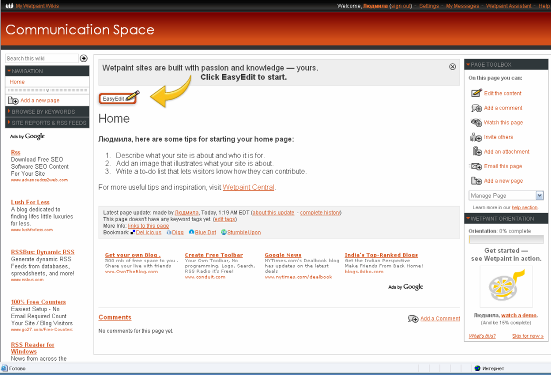 Вики – среда для совместной деятельности, идеальное поле для педагогической технологии сотрудничества. Содержание Вики зависит от вас и от того, что ваши учащиеся захотят опубликовать на ней. Вики обычно состоит только из текста, но она может также включать и фотографии4 Тестирование знаний учащихся.http://www.learn4good.com/languages/english_level.htm - (Знания учащихся оцениваются по международной шкале в режиме on-line. Формат заданий совпадает с форматом ЕГЭ и может быть использован при подготовке к разделу «Лексика и грамматика»- задания на множественный выбор).http://a4esl.org/  - большой выбор уже готовых тестов разного типа и уровня сложностиhttp://hotpot.uvic.ca/ -Сайт позволяет учителям и ученикам получить доступ к тестам, выложенным в сети. В банке имеющиеся тестов можно подобрать тесты на словообразование (ЕГЭ). Педагогам также предлагаются инструкции, при помощи которых они могут составить свои собственные тесты. Главный принцип при составлении тестового задания – рациональность затрат учительского времени и сил!5 Иллюстративный материал.www.discovery.comwww.bbc.co.uk www.britishcouncil.orgwww.youtube.comВ Интернете можно найти аутентичный материал, который позволяет учащимся совершенствовать навыки аудирования и разговорный навыки. Кроме того, эти официальные сайты дают возможность познакомиться с культурой англоязычных стран.Вывод:ИКТ позволяют более полно реализовать целый комплекс методических, дидактических, педагогических и психологических принципов, делают процесс обучения более интересным и творческим. Возможности учитывать уровни языковой подготовки учащихся являются основной для реализации принципов индивидуализации и дифференцированного подхода в обучении. При этом соблюдается принцип доступности и учитывается индивидуальный темп работы каждого ученика. Используя компьютер и Интернет, можно организовать на уроке индивидуальную, парную и групповую формы работы. Однако необходимо помнить, что компьютер не может заменить учителя на уроке. Необходимо тщательно планировать время работы с компьютером на уроке и использовать его именно тогда, когда это действительно необходимо. Что же способствует  качественному формированию ключевых англоязычных компетенций на уроках английского языка и во внеурочной деятельности. Прежде всего это использование  ИКТ. В век всемирной паутины нельзя преподавать английский язык, используя только классно-урочную систему и учебные пособия на печатной основе. Иначе мы отстанем от темпа развития современного общества и не сможем идти «в ногу со временем». Интернет  даёт нам и нашим учащимся огромные возможности для самосовершенствования. Надо только знать в каком направлении двигаться и использовать с умом имеющиеся ресурсы. Моя цель как учителя – научить моих учеников ориентироваться в этом безграничном информационном пространстве. Направления использования ИКТ для формирования коммуникативной компетентности:Использование обучающих программ, записанных на СD («Reward» , «1C- Репетитор. Английский язык»,  «Bridge to English», « Open Book 2.3» и др.)Использование программы Power Point и Prezi  для создания презентаций для введения лексического, грамматического, страноведческого материала, что делает процесс обучения привлекательным и лёгким для понимания. Также мои ученики создают компьютерные презентации с целью представления результатов проектной деятельности. При организации этого вида деятельности я преследую ещё и практическую цель – научить учащихся использовать знания, умения и навыки, полученные на уроках английского языка, применительно к совершенно новой для них ситуации, что способствует повышению уровня сформированности коммуникативной компетенции.  Предлагаю учащимся различную тематику для проектов, но при этом исхожу из практической значимости этой темы для самих учащихся. Широкое использование Интернет-Ресурсов для развития коммуникативной компетенции, которые дают возможность доступа к богатейшим источникам англоязычной информации. В условиях, когда согласно учебному плану на изучение иностранного языка отводится всего 3 часа в неделю, мы используем этот ресурс для погружения учеников в англоязычную среду во внеучебной деятельности при самостоятельной работе. Для этого  созданы методические рекомендации для учащихся «Использование Интернет ресурсов для совершенствования знания английского языка во внеучебной деятельности», где прописаны рекомендуемые сайты, какие виды речевой деятельности можно развить с их помощью, какие способы и методы лучше использовать при работе с этими англоязычными источниками. Какие же ресурсы я использую? Он-лайн версии зарубежных газет.  (  Неоспоримое достоинство версий газет, представленных на сайтах Интернет, в сравнении с их печатными версиями – это их актуальность и неустаревание по мере того, как они попадают в поле зрения читателей. Естественно, и для учащихся чтение и обсуждение последних мировых новостей интереснее и полезнее, чем работа со старыми печатными версиями изданий. Так как в Интернет новости постоянно обновляются, они всегда свежи и позволяют учащимся ориентироваться в более широком кругу событий и заголовков. Наиболее часто используемые сайты: http://english.mn.ru/english/ сайт Moscow news,      http://www.whitehouse.gov/официальный сайт Белого Дома, http://www.bbc.co.uk/home/today/index.shtml  - домашняя страница ВВС., The Washington Post (http://www.washingtonpost.com/), CNN World News (http://cnn.com/WORLD)   также предоставляют информацию на нескольких языках и двойную классификацию статей. Возможно вызвать аудио и видео сопровождение. Интеракция читателей с редакцией и между собой возможна в рамках рубрики DISCUSSION (дискуссия), где есть своя доска объявлений (MESSAGE BOARDS), комната для беседы (CHAT) и связь с редколлегией (FEEDBACK). The New York Times помимо вышеперечисленного предлагает своим читателям учебную версию газеты с готовыми поурочными разработками.Предлагаю  ученикам работать по двое или по трое, исследовать статьи, охватывающие все стороны жизни: политику, экономику, спорт, погоду, культуру... Преимущество такой работы заключается в полной вовлеченности всего класса в сочетании с дифференциацией заданий: сильные ученики могут заняться исследованием более трудных статей, в то время как более слабым можно поручить отчет о погодных условиях или что-нибудь из области культуры.Мультимедийные материалы, представленные  Интернет (на языке оригинала можно прослушать и концерт интересующего учащихся исполнителя, и интервью с известным человеком, и трансляцию популярного радиоканала и даже посмотреть новинки кино.On –line версии произведений известных английских и американских писателей.Словари, справочники, топики по разным темам, on-line тесты  и т.п. (мой самый любимый сайт - www.alleng.ru/english/engl.htm, где можно найти практически всё для совершенствования английского языка).On-line версии британского телевизионного канала BBC.( http://www.bbc.co.uk) (на этом сайте находятся видео и аудио сюжеты о текущих событиях в мире. Эти материалы  использую для развития навыков аудирования и чтения) Сайты, развивающие знание английского языкаНесомненно Интернет может использоваться в качестве эффективного приложения для развития грамматических, лексических навыков и умений, проверки знаний. Сюда входят всевозможные тренировочные лексические, грамматические, фонетические упражнения, тесты на чтение, грамматику, IQ-тесты и т.д. Преподаватели или сами школьники могут находить такие сайты на WWW. Большим плюсом использования ресурсов  Интернета является развитие межкультурной компетенции, т.е., знакомству с различными культурами, определению путей их взаимодействия и взаимопроникновения друг в друга, формированию культурных универсалий, необходимых для достижения взаимопонимания и плодотворного сотрудничества при непосредственном общении.World Wide Web с огромным количеством сайтов и домашних страничек, предоставляющих информацию на все вкусы - является бескрайним полем деятельности в плане использования на уроке иностранного языка для развития межкультурной компетенции. Сайт «Виртуальная реальность» (<http://www.flash.net/~cssmith1/vr.htm>) - это собрание лингвистических и нелингвистических подлинных материалов, собранных на web-сервере. Его значимость и мотивация заключается в том, что он непосредственно приносит кусочки истинной культуры страны изучаемого языка в класс. Кроме этого уроки не привязаны к определенному городу или месту, которое учитель имел счастье когда-то посетить, а базируются на материалах из разных мест, полученных от разных людей с разными интересами. Учащимся предоставляется возможность общения непосредственно с этими материалами, а не с чьей-то их интерпретацией и анализом. И использование Интернет, и адаптация оригинальных материалов в классе сейчас набирают ход. Т.о., путешествуя по сети, учащийся непременно встретится с таким количеством печатной информации, которую он никогда бы не собрал во время посещения страны. На самом деле, она стирает географические границы, когда-то служившие препятствием приобретения информации. В “Виртуальной реальности” возможно остановиться у небольшого кафе на проторенной дорожке, оказаться на вокзале и выяснить расписание поездов на выходные, зайти в супермаркет как коренной житель этого города, а затем принести собранную коллекцию в класс и использовать на уроке, никогда при этом не покидав дом или школу. Cайт City Net (<http://www.city.net/>) делает возможным путешествие по разным странам, посещая парки, памятники и любые другие достопримечательности. Здесь можно найти все о выбранной стране - от фотографий памятников до полного отчета о природных ресурсах и искусстве, на изучаемом языке. City Net - превосходный навигатор. Попав в желаемую страну при помощи гипертекста или линков (ссылок), учащиеся ознакомятся с ее особенностями.Можно предложить ученикам путешествовать в качестве туристов или гидов. Они смогут сами упаковать багаж и порекомендовать необходимые вещи своим клиентам, позвонить по контактному телефону авиакомпаний и гостиниц для получения информации о наличии билетов и свободных мест, заполнить бланки на получение визы и загранпаспорта... В качестве отчета о проделанной работе можно предложить ученикам создать фотоальбом или дневник своих путешествий.Сайт Metro Link (Метро http://www.subwaynavigator.com) - сайт позволит совершить путешествие по крупнейшим городам мира на метро, изучить их маршруты и узнать, как попасть туда из определенных частей города. Необходимые инструкции предлагаются на английском языке. Можно составить маршрут или путешествовать наугад. Названия остановок предоставлены в маршрутной карте, а программа сама высчитывает приблизительное время движения, запоминает все использованные маршруты и станции. Ученикам можно предложить создать отчет, включающий в себя маршрут путешествия, описание достопримечательностей, встретившихся в городе на той или иной станции, затраченное время. Например, если вы путешествуете по Берлину, можно отправиться со станции метро Шарлоттенхоф и ехать до остановки Площадь Розентхальтер. Программа определяет, что на это потребуется примерно 50 минут, показывает, какие станции будут на пути и к каким достопримечательностям можно попасть, если выйти там в город. Именно по этому маршруту можно попасть в Шарлоттенбургский дворец и в Египетский музей, в Грюневальд для тех, кто любит лес, и в Зоопарк. Отчет может иметь форму дневника путешествий и альбома фотографий, путеводителя для гостей города, который будет отмечать интересные места города и ближайшие к ним станции метро.Сайт WILD-e (<http://www.wild-e.org/>) предлагает к рассмотрению аспекты овладения и проблемы профессии педагога, преподающего иностранный язык. Здесь можно прочитать актуальные высказывания и поделиться при желании своими, исследовать мир метафор, дать свои варианты ответов в рубрике “Скажи, почему?” (Can you tell me why?) на интересующие всех вопросы, как “Почему к написанию теоретических трактатов по педагогике допускают людей, не имеющих ничего общего с практикой преподавания?” (“Why are there so many things about teaching and educational administration that are so pointless and stupid?”), поделиться опытом последнего урока и т.д. <http://www.infospace.com/info.USA/> - America’s homepage. Путешествие по штатам и городам, знакомство с историей, культурой, образом жизни американцев.Главной компетенцией учителя-предметника становится его обновлённая роль – роль проводника знаний, своего рода «навигатора», помогающего учащимся ориентироваться в безграничном море информации. Гуманизация образования предполагает ценностное отношение к различным личностным проявлениям школьника. Знания же выступают не как цель, а как способ развития личности. Богатейшие возможности для этого предоставляют современные информационные технологии (ИКТ). Информационные технологии позволяют: построить открытую систему образования, обеспечивающую каждому школьнику собственную траекторию обучения. коренным образом изменить организацию процесса обучения учащихся, формируя у них системное мышление. рационально организовать познавательную деятельность школьников в ходе учебно-воспитательного процесса. использовать компьютеры с целью индивидуализации учебного процесса и обратиться к принципиально новым познавательным средствам. охватить обучением одновременно значительное количество учащихся, обеспечив высокое качество подготовки. применять в практической деятельности приобретаемые знания и навыки по мере их освоения. последовательно отслеживать уровень знаний и приобретённых навыков. Подводя итог, следует сказать, что использование ИКТ в обучении обеспечивает: интенсификацию всех уровней учебно-воспитательного процесса, многоаспектное развитие школьника, подготовку выпускников школы к жизни в условиях информационного общества, реализацию социального заказа, обусловленного процессами глобальной информатизации.Меняются и организационные модели учебного взаимодействия обучаемого и обучающего. В условиях информатизации они следующие: Классно-урочная модель. Проектно-групповая модель. Модель индивидуальной деятельностиПодводя итог, следует сказать, что использование ИКТ в обучении обеспечивает: интенсификацию всех уровней учебно-воспитательного процесса, многоаспектное развитие школьника, подготовку выпускников школы к жизни в условиях информационного общества, реализацию социального заказа, обусловленного процессами глобальной информатизации.Список литературыБулгакова Е.Т. Информационные технологии в гуманитарном образовании// Педагогика и жизнь: международный сборник научных трудов/ под общей редакцией проф. О.И. Кирикова. – Выпуск 3. - Воронеж: ВГПУ, 2007.Зауторова Э.В. Компьютерная среда как средство организации познавательного интереса личности в области искусства//Инновации в образовании – 2007. №2. с. 104-108. Андреева М. В. Технологии веб-квест в формировании коммуникативной и социокультурной компетенции // Информационно-коммуникационные технологии в обучении иностранным языкам. Тезисы докладов I Международной научно-практической конференции. М., 2004.Быховский Я. С. Образовательные веб-квесты // Материалы международной конференции "Информационные технологии в образовании. ИТО-99". - http://ito.bitpro.ru/1999Николаева Н. В. Образовательные квест-проекты как метод и средство развития навыков информационной деятельности учащихся //Вопросы Интернет-образования. 2002, № 7. - http://vio.fio.ru/vio_07Полат Е.С. Интернет на уроках иностранного языка// ИЯШ № 2, 3  2001 г.Полат Е.С. Метод проектов на уроках иностранного языка// ИЯШ  № 2, 3  2000 г.Пассов Е.И. Коммуникативный метод обучения иностранному говорению. - M.: Просвещение, 1991. Полат Е.С. Обучение в сотрудничестве// ИЯШ  №1 2000гМильруд Р.П. Сотрудничество на уроке иностранного языка, // ИЯШ.-1991. - №6. Богданова Д.А. Телекоммуникации - в школе. // Информатика и образование. - 1997. - №2.Вильямс Р., Макли К. Компьютеры в школе. - M.: Просвещение, 1988. Глазов Б.И., Ловцов Д.А. Компьютеризированный учебник - основа новой информационно-педагогической технологии. // Педагогика. - 1995. - №6. ВикиПрезентацииГипертекстовые технологии помогают думатьЧитатель всегда может указать браузеру, каким он хочет видеть документ на экранеЦелью гипертекста является установление и поддержание различных связей между различными элементами. Гипертекст – это всегда сеть, а не иерархия; хранилище текстов и мыслей, а не сообщение.В Вики ссылки на еще не созданные тексты являются не только нормой, но и единственным способом создания новых записей.Презентации помогают представлять мысльОформитель контролирует вид документа на экране – тип шрифта, размер и вид шрифтовЦель презентации – сделать сообщение, донести информацию до слушателей и зрителейВикиWeb-сайтНаполнением занимается сообществоДизайн не имеет значенияТребуется знание простых Wiki-теговОбновление через web-протоколСсылки на новые страницы предшествуют созданию новых страницВсе страницы сайта остаются в базе данныхДля каждой странице можно получить список тех, на кого она ссылается, и список тех страниц, которые ссылаются на даннуюКарта сайта создается автоматически и отражает интересы участников сообщества.Наполнением занимается один человекДизайн имеет значениеТребуется знание тегов HTMLОбновление через FTP – протоколРасширению сайта предшествует создание новых страницПри обновлении сайта прежняя информация стираетсяДля каждой страницы внутри сайта можно получить перечень страниц, на которые она ссылаетсяКарта сайта создается централизованноЗайдите на сайт http://www.wetpaint.com ;выберите ссылку Сreate your own Wetpaint wiki new;У вас откроется следующее окно, где вы: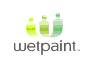 назовите свою Wiki, затем придумайте для нее адрес (по этому адресу любой человек сможет выйти на вашу Вики; адрес не должен содержать пробелов и цифр);выберите область тематики вашей Вики;выберите степень закрытости вашей Вики, т.е. определите, кто сможет редактировать ее: любой человек                          только зарегистрированные пользователи 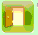 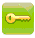                                           только люди, приглашенные вами.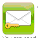 нажмите на кнопку Сontinue to Step 2 the fun part.назовите свою Wiki, затем придумайте для нее адрес (по этому адресу любой человек сможет выйти на вашу Вики; адрес не должен содержать пробелов и цифр);выберите область тематики вашей Вики;выберите степень закрытости вашей Вики, т.е. определите, кто сможет редактировать ее: любой человек                          только зарегистрированные пользователи                                           только люди, приглашенные вами.нажмите на кнопку Сontinue to Step 2 the fun part.